АДМИНИСТРАЦИЯ ВОЛОТОВСКОГО МУНИЦИПАЛЬНОГО ОКРУГАП О С Т А Н О В Л Е Н И Еот 24.01.2022 № 14В соответствии со статьей 160.1 Бюджетного кодекса Российской Федерации, Постановлением Правительства Российской Федерации от 16 сентября 2021 года № 1569 «Об утверждении общих требований к закреплению за органами государственной власти (государственными органами) субъекта Российской Федерации, органами управления территориальными фондами обязательного медицинского страхования, органами местного самоуправления, органами местной администрации полномочий главного администратора доходов бюджета и к утверждению перечня главных администраторов доходов бюджета субъекта Российской Федерации, бюджета территориального фонда обязательного медицинского страхования, местного бюджета», Уставом Волотовского муниципального округаПОСТАНОВЛЯЮ: 1. Внести изменения в перечень главных администраторов доходов бюджета Волотовского муниципального округа, утвержденный постановлением Администрации Волотовского муниципального округа от 27.10.2021 № 813 (далее – перечень):строки:заменить строками:Дополнить перечень строками следующего содержания:2. Признать утратившим силу постановление от 30.12.2021 № 1002 «О внесение изменений в перечень главных администраторов доходов бюджета Волотовского муниципального округа»3. Опубликовать настоящее решение в муниципальной газете «Волотовские ведомости» и разместить в информационно-телекоммуникационной сети «Интернет» на официальном сайте Администрации муниципального округа. Глава муниципального округа                       А.И.ЛыжовДУМА ВОЛОТОВСКОГО МУНИЦИПАЛЬНОГО ОКРУГАР Е Ш Е Н И Е от 15.12.2021 № 172Решение включено в государственный реестр уставов муниципальных образований Новгородской областиДата государственной регистрации решения 18.01.2022 гГосударственный регистрационный номер решения RU537020002022001В соответствии с Федеральным законом от 06.10.2003 № 131-ФЗ «Об общих принципах организации местного самоуправления в Российской Федерации», частью 8 статьи 4 Федерального закона от 21.07.2005 № 97-ФЗ «О государственной регистрации уставов муниципальных образований», Уставом Волотовского муниципального округа,Дума Волотовского муниципального округаРЕШИЛА:1. Внести следующие изменения и дополнения в Устав Волотовского муниципального округа (далее Устав), принятый решением Думы Волотовского муниципального округа от 12.11.2020 № 35:1.1. Абзац 1 части 13 статьи 6 Устава изложить в следующей редакции:«Проекты муниципальных нормативных правовых актов, устанавливающие новые или изменяющие ранее предусмотренные муниципальными нормативными правовыми актами обязательные требования, которые связаны с осуществлением предпринимательской и иной экономической деятельности и оценка соблюдения которых осуществляется в рамках муниципального контроля, привлечения к административной ответственности, предоставления лицензий и иных разрешений, аккредитации, иных форм оценки и экспертизы (далее – обязательные требования), для субъектов предпринимательской и иной экономической деятельности, обязанности для субъектов  инвестиционной деятельности, подлежат оценке регулирующего воздействия, проводимой органами местного самоуправления Волотовского муниципального округа в порядке, установленном муниципальными нормативными правовыми актами в соответствии с областным законом, за исключением:».1.2. Абзац 5 части 13 статьи 6 Устава изложить в следующей редакции:«Оценка регулирующего воздействия проектов муниципальных нормативных правовых актов проводится в целях выявления положений, вводящих избыточные обязанности, запреты и ограничения для субъектов предпринимательской и иной экономической деятельности или способствующих их введению, а также положений, способствующих возникновению необоснованных расходов субъектов предпринимательской и иной экономической деятельности и бюджета Волотовского муниципального округа.»1.3. Дополнить статью 6 Устава частью 13.1 следующего содержания:«13.1. Порядок установления и оценки применения содержащихся в муниципальных нормативных правовых актах обязательных требований определяется муниципальными нормативными правовыми актами с учетом принципов установления и оценки применения обязательных требований, определенных Федеральным законом от 31 июля 2020 года № 247-ФЗ "Об обязательных требованиях в Российской Федерации".»1.4. Дополнить часть 1 статьи 8 Устава пунктами 25.1 и 25.2 следующего содержания:«25.1) принятие решений о создании, об упразднении лесничеств, создаваемых в их составе участковых лесничеств, расположенных на землях населенных пунктов муниципального округа, установлении и изменении их границ, а также осуществление разработки и утверждения лесохозяйственных регламентов лесничеств, расположенных на землях населенных пунктов;25.2) осуществление мероприятий по лесоустройству в отношении лесов, расположенных на землях населенных пунктов Волотовского муниципального округа;»1.5. Статью 11 Устава дополнить частью 2 следующего содержания:«2. Организация и осуществление видов муниципального контроля регулируются Федеральным законом от 31 июля 2020 года N 248-ФЗ "О государственном контроле (надзоре) и муниципальном контроле в Российской Федерации".»1.6. Часть 14 статьи 24 Устава изложить в следующей редакции:«14. Глава Волотовского муниципального округа не может быть депутатом Государственной Думы Федерального Собрания Российской Федерации, сенатором Российской Федерации, депутатом законодательных (представительных) органов государственной власти субъектов Российской Федерации, занимать иные государственные должности Российской Федерации, государственные должности субъектов Российской Федерации, а также должности государственной гражданской службы и должности муниципальной службы, если иное не предусмотрено федеральными законами. Глава Волотовского муниципального округа не может одновременно исполнять полномочия депутата представительного органа муниципального образования, за исключением случаев, установленных настоящим Федеральным законом, иными федеральными законами.";  1.7. Часть 8 статьи 36 Устава изложить в следующей редакции:«8. Контрольно-счетная палата Волотовского муниципального округа обладает правами юридического лица и находится по адресу: 175100 Новгородская область п. Волот, ул. Комсомольская, д.23.»1.8. Статью 37 Устава изложить в следующей редакции:«Статья 37. Полномочия Контрольно-счетной палаты Волотовского муниципального округа1. Контрольно-счетная палата Волотовского муниципального округа осуществляет следующие основные полномочия:1) организация и осуществление контроля за законностью и эффективностью использования средств бюджета Волотовского муниципального округа, а также иных средств в случаях, предусмотренных законодательством Российской Федерации;2) экспертиза проектов бюджета Волотовского муниципального округа, проверка и анализ обоснованности его показателей;3) внешняя проверка годового отчета об исполнении бюджета Волотовского муниципального округа;4) проведение аудита в сфере закупок товаров, работ и услуг в соответствии с Федеральным законом от 5 апреля 2013 года № 44-ФЗ «О контрактной системе в сфере закупок товаров, работ, услуг для обеспечения государственных и муниципальных нужд»;5) оценка эффективности формирования муниципальной собственности, управления и распоряжения такой собственностью и контроль за соблюдением установленного порядка формирования такой собственности, управления и распоряжения такой собственностью (включая исключительные права на результаты интеллектуальной деятельности);6) оценка эффективности предоставления налоговых и иных льгот и преимуществ, бюджетных кредитов за счет средств бюджета Волотовского муниципального округа, а также оценка законности предоставления муниципальных гарантий и поручительств или обеспечения исполнения обязательств другими способами по сделкам, совершаемым юридическими лицами и индивидуальными предпринимателями за счет средств бюджета Волотовского муниципального округа и имущества, находящегося в муниципальной собственности;7) экспертиза проектов муниципальных правовых актов в части, касающейся расходных обязательств Волотовского муниципального округа, экспертиза проектов муниципальных правовых актов, приводящих к изменению доходов бюджета Волотовского муниципального округа, а также муниципальных программ (проектов муниципальных программ);8) анализ и мониторинг бюджетного процесса в Волотовском муниципальном округе, в том числе подготовка предложений по устранению выявленных отклонений в бюджетном процессе и совершенствованию бюджетного законодательства Российской Федерации;9) проведение оперативного анализа исполнения и контроля за организацией исполнения бюджета Волотовского муниципального округа в текущем финансовом году, ежеквартальное представление информации о ходе исполнения бюджета Волотовского муниципального округа, о результатах проведенных контрольных и экспертно-аналитических мероприятий в Думу Волотовского муниципального округа и Главе Волотовского муниципального округа;10) осуществление контроля за состоянием муниципального внутреннего и внешнего долга;11) оценка реализуемости, рисков и результатов достижения целей социально-экономического развития Волотовского муниципального округа, предусмотренных документами стратегического планирования Волотовского муниципального округа, в пределах компетенции контрольно-счетной палаты Волотовского муниципального округа;12) участие в пределах полномочий в мероприятиях, направленных на противодействие коррупции;13) иные полномочия в сфере внешнего муниципального финансового контроля, установленные федеральными законами, областными законами, уставом и нормативными правовыми актами Думы Волотовского муниципального округа.2. Внешний государственный и муниципальный финансовый контроль осуществляется контрольно-счетной палатой Волотовского муниципального округа:1) в отношении органов местного самоуправления и муниципальных органов, муниципальных учреждений и унитарных предприятий Волотовского муниципального округа, а также иных организаций, если они используют имущество, находящееся в муниципальной собственности Волотовского муниципального округа;2) в отношении иных лиц в случаях, предусмотренных Бюджетным кодексом Российской Федерации и другими федеральными законами.»1.9. Часть 2 статьи 61 Устава изложить в следующей редакции:«2. Глава Волотовского муниципального округа обязан опубликовать (обнародовать) зарегистрированные Устав Волотовского муниципального округа, решение о внесении изменений и дополнений в Устав Волотовского муниципального округа в течение семи дней со дня поступления из территориального органа уполномоченного федерального органа исполнительной власти в сфере регистрации уставов муниципальных образований  уведомления о включении сведений об уставе муниципального образования, муниципальном правовом акте о внесении изменений в устав муниципального образования в государственный реестр уставов муниципальных образований субъекта Российской Федерации, предусмотренного частью 6 статьи 4 Федерального закона от 21 июля 2005 года № 97-ФЗ «О государственной регистрации уставов муниципальных образований».2. Направить изменения в Устав Волотовского муниципального округа на государственную регистрацию в Управление Министерства юстиции Российской Федерации по Новгородской области.3. Настоящее решение вступает в силу после государственной регистрации и официального опубликования в муниципальной газете «Волотовские ведомости», за исключением пункта 1.4 решения, который вступает в силу в установленном порядке, но не ранее 01 января 2022 года.4. Опубликовать решение в муниципальной газете «Волотовские ведомости» после его государственной регистрации Управлением Министерства юстиции Российской Федерации по Новгородской области и разместить на официальном сайте Администрации Волотовского муниципального округа в информационно – телекоммуникационной сети «Интернет».«Волотовские ведомости». Муниципальная газета № 2 от 24.01.2022Учредитель: Дума Волотовского муниципального округаУтверждена решением Думы Волотовского муниципального округа 12.11.2020 № 32Главный редактор: Глава муниципального округа А.И.ЛыжовОтпечатано в Администрации Волотовского муниципального округа (Новгородская обл., Волотовский район,п.Волот, ул.Комсомольская, д.38, тел. 881662-61-086, e-mail: adm.volot@mail.ru; веб-сайт: волотовский.рф)Формат А4. Объем 12п.л. Тираж 25 экз. Распространяется бесплатно.Все выпуски газеты можно найти на официальном сайте Администрации Волотовского муниципального округа. 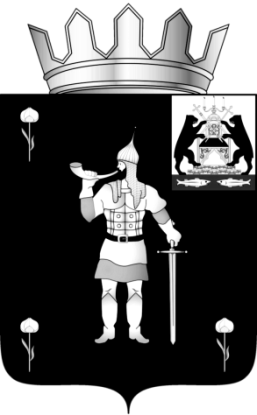 № 2 от 24.01.2022№ 2 от 24.01.2022              муниципальная газета              муниципальная газетаО внесение изменений в перечень главных администраторов доходов бюджета Волотовского муниципального округа9.138922 02 25497 02 0000 150Субсидии бюджетам субъектов Российской Федерации на реализацию мероприятий по обеспечению жильем молодых семей9.148922 02 29999 14 5555 150Субсидия бюджетам муниципальных округов на реализацию программ формирования современной городской среды9.138922 02 25497 14 0000 150Субсидии бюджетам субъектов Российской Федерации на реализацию мероприятий по обеспечению жильем молодых семей9.148922 02 25555 14 0000 150Субсидии бюджетам муниципальных округов на реализацию программ формирования современной городской среды6.103381 08 04020 01 0000 110Государственная пошлина за совершение нотариальных действий должностными лицами органов местного самоуправления, уполномоченными в соответствии с законодательными актами Российской Федерации на совершение нотариальных действий7.10341 108 04020 01 0000 110Государственная пошлина за совершение нотариальных действий должностными лицами органов местного самоуправления, уполномоченными в соответствии с законодательными актами Российской Федерации на совершение нотариальных действий9.478922 02 29999 14 7750 150Субсидии бюджетам муниципальных округов на реализацию мероприятий по модернизации школьных систем образования9.488922 02 49999 14 7234 150Иные межбюджетные трансферты бюджетам муниципальных округов Новгородской области на организацию финансовое обеспечение функционирования целевой модели цифровой образовательной среды в рамках эксперимента по модернизации начального общего, основного общего и среднего общего образования в муниципальных общеобразовательных организациях области9.498922 02 49999 14 7238 150Иные межбюджетные трансферты бюджетам муниципальных округов на организацию бесплатной перевозки обучающихся общеобразовательных организаций9.508922 02 49999 14 7619 150Иные межбюджетные трансферты бюджетам муниципальных округов на частичную компенсацию расходов, связанных с увеличением норматива финансирования питания отдельных категорий обучающихся в образовательных организациях, реализующих основную общеобразовательную программу дошкольного образованияО внесении изменений и дополнений в Устав Волотовского муниципального округаГлава Волотовского муниципального округа             А.И. ЛыжовПредседатель Думы Волотовского муниципального округа                    Г.А. ЛебедеваПРОКУРАТУРА ИНФОРМИРУЕТПорядок рассмотрения сообщений о фактах коррупции»Под коррупцией понимают злоупотребление служебным положением, дачу и получение взятки, коммерческий подкуп, незаконное использование своего должностного положения в целях получения выгоды для себя или других лиц и иные подобные действия.Основное отличие коррупции от иных нарушений закона, связанных с использованием служебного положения, – наличие корыстного мотива. В первую очередь, это взяточничество и другие деяния, влекущие за собой уголовную ответственность.В основном, обращения о фактах коррупции рассматриваются в правоохранительных органах.При наличии информации о коррупционных преступлений обращаться надо в следственные и оперативные подразделения Министерства внутренних дел Российской Федерации, Федеральной службы безопасности, Федеральной службы исполнения наказаний России, а также в органы Следственного комитета России, в т.ч. анонимно.Если информация касается фактов нарушения федерального законодательства о противодействии коррупции, не содержащих признаков преступления, обращаться следует в органы прокуратуры Российской Федерации.Поводом для прокурорской проверки могут служить заявления о несоблюдении государственными и муниципальными служащими запретов и ограничений, установленных антикоррупционным законодательством, таких, например, как занятие предпринимательской деятельностью, участие в управлении хозяйствующими субъектами, представление недостоверных сведений о доходах и др.Результаты проверок прокуроров выражаются в устранении нарушений, привлечении виновных лиц к административной и дисциплинарной ответственности.Органы прокуратуры не уполномочены проводить проверки сообщений о преступлениях, а также оперативно-розыскные мероприятия в целях выявления и документирования фактов коррупции.При поступлении в прокуратуру такие обращения направляются по подведомственности в один из правоохранительных органов.Принятые по обращениям решения могут быть обжалованы вышестоящему руководителю должностного лица, подписавшего ответ, в вышестоящий орган власти, в прокуратуру или в суд.Заместитель прокурора района младший советник юстиции           Д.В. Домошонкин04 февраля 2022 года с 10.00 до 12.00 прокуратура Волотовского района проведет «горячую линию» по вопросам ненадлежащей уборки проезжих частей автодорог, придомовых территорий от снега, недостаточной обработки пешеходных дорожек от гололеда.Звонки будут приниматься по телефону: 8 (81662) 61-761 и 61-089.По всем обращениям будут проведены проверки, при наличии оснований приняты меры прокурорского реагирования».Прокурор Волотовского района старший советник юстиции                  А.А. Сапаров 